Проект на тему:« Конструктивно- модельная деятельность»Обоснование проекта:       Игры по конструированию проводятся с ребенком с целью формирования мыслительных процессов и восприятия обогащения сенсорного опыта (действуя с деталями строительного материала, малыш получает конкретные представления о различной форме; величине; цвете предметов) координации движений и развития мелкой моторики      Игры способствуют воспитанию сосредоточенности, зрительного и слухового внимания умению добиваться результата, приучают к бережному обращению с игрушками, учат действовать по показу взрослого и следить за его действиями, подражать имВ конструировании существует возможность для развития творческой стороны интеллекта - эти игры моделируют творческий процесс, создают свой микроклимат. Они долго не надоедают; так как обладают большой вариативностью; разнообразием комбинаций; помогают творческому самовыражению.Цель проекта:1. Научить детей играть со строительным материалом совместно со взрослыми и самостоятельно. 2. Развивать сенсорные навыки (цвет, форма, величина).Задачи:1.Знакомить детей с деталями (кубик, кирпичик, трехгранная призма, пластина, цилиндр.)2.Продолжать учить детей сооружать элементарные постройки по образцу, поддерживать желание строить самостоятельно.3.Учить пользоваться дополнительными сюжетными игрушками, соразмерными масштабам построек (маленькие машинки для маленьких гаражей и т.д.)Условия реализации проекта:Предметно-развивающая среда.Совместная работа педагогов с детьми и с родителями.Обоснование проекта:Основной задачей в этом возрасте является пробуждение интереса к конструированию, приобщение к созданию простейших конструкций (дорожка, ворота, башенка и т. п.).Одновременно дети знакомятся с материалом, его возможностями; у них формируются представления о цвете, форме, величине; начинают развиваться пространственные ориентировки: протяженность предметов (длинная дорожка, высокая башенка, их расположение).Воспитатели приобщают детей к конструированию, разыгрывая с ними простые сюжеты типа «Куклы спят и гуляют», «Куклы едят», «Машины едут по улице и въезжают в гараж», «Прилетели птички и сели на башенку, наворота», «Маленькая матрешка живет в маленьком домике, а большая — в большом» и т. п.В конце каждой игры необходимо побуждать детей к совместному складыванию материала. Поиск места в ограниченном пространстве для каждой формы детали с учетом других форм способствует развитию сенсорных способностей детей и умения ориентироваться в пространстве.Для организации сюжетного конструирования используются наборы деревянного строительного материала содержащие геометрические фигуры: кубики, призмы, пластины, кирпичики разных цветов, а так же различные виды конструктора.При разыгрывании сюжетов можно использовать разнообразные игрушки, которые обязательно должны быть сомасштабными строительному материалу (матрешки, елочки, машинки и др.)Проект реализуется:В совместной деятельности педагогов, детей и родителей.Этапы реализации проекта:Подготовительный этап:1.Беседа с родителями о выборе игрушек для детей, в соответствии с их возрастом.2.Статья в родительский уголок о значении игрушек, с элементами конструирования, в жизни детей.3.Рассматривание иллюстраций с изображением различных построек, предметов мебели, транспорта и т.д.4.Рассматривание построек, изготовленных воспитателями, беседа и показ.Содержание работы:1.Подбор наглядного материала по теме проекта.2.Подбор материала для конструирования.Основной этап реализации проекта:1.Цикл занятий на данную тему.2.В игровой деятельности воспитателя с детьми.3.В самостоятельной деятельности детей.4.В совместной деятельности родителей с детьми.Сроки выполнения:Январь- май.Вывод:    В процессе реализации проекта достигается следующий результат: дети стали чаще и охотней играть с различными видами конструктора как самостоятельно, так и по предложению воспитателя. У них заметно развивается речь и воображения в процессе строительных игр. Некоторые простые постройки дети научились создавать самостоятельно. В процессе игры они ненавязчиво знакомятся с геометрическими фигурами, с основными цветами, с величиной и расположением предметов в ограниченном пространстве.Информационные ресурсы:    Основная образовательная программа дошкольного образования « От рождения до школы» под редакцией Н.Е. Вераксы, Т.С. Комаровой, М. А. Васильевой.Карпухина Н.А. «Конспекты занятий в первой младшей группе детского сада» - Воронеж, 2008.- Интернет-ресурсы.Цикл занятий:Январь1.ЗаборчикЦель: побуждать детей устанавливать кирпичики на длинную грань, плотно приставляя друг к другу, используя образец воспитателя.Материал: кирпичики одного цвета, игрушки по количеству детей.Необходимо вспомнить с детьми, как они рассматривали забор детского сада. Воспитатель обращает внимание на образец, анализирует его, показывает приемы конструирования.В конце занятия педагог обращает внимание детей, что заборчики у всех получились ровные. Предлагает детям поиграть с матрешками: «Побежали матрешки возле забора, а теперь назад побежали! Сели на заборчик, посидели, опять побежали!»2. Заборчик (узкая грань)Цель: совершенствовать навык детей в укладывании кирпичиков на узкую грань, используя приемы конструирования, закрепить цвет.Материал: кирпичики разного цвета, игрушки по количеству детей.Задача усложняется, можно предложить детям построить другой заборчик (из кирпичиков, стоящих на короткой узкой грани).В качестве образца строятся два заборчика: синий и желтый. Заборчики сравнивают: они разные. Затем нужно показать и объяснить, как устанавливать кирпичики. В конце занятия можно предложить малышам поиграть со своими матрешками в прятки. «Спрятались все матрешки!» дети ставят их за заборчик от себя: - Вот они, матрешечки, - ставят их к себе, - Матрешки пляшут, радуются! - воспитатель напевает и т.д.3. Заборчик из кубиков и кирпичиковЦель: совершенствовать навык детей в постройках заборчика, чередуя детали на плоскости по прямой.Материал: кубики и кирпичики одного цвета, игрушки по количеству детей.Целесообразно предложить малышам построить одноцветный заборчик по образцу, данному воспитателем, чередуя строительные детали по форме. Приемы можно не показывать, а ограничиться указаниями. Обычно это занятие не представляет для детей особой трудности, они быстро усваивают способ чередования знакомых геометрических тел, распологая их на плоскости по прямой. «Поставьте сначала кирпичик, как у меня, чтобы получился длинный забор».Воспитатель предлагает детям петушков для обыгрывания построек: «Петушки садятся на заборчик, поют песенки, опускаются на землю, клюют зернышки, опять взлетают на красивый заборчик» и т.д. Воспитатель играет с детьми, подсказывает действия для петушков, использует песенки, потешки, стишки. Например: «Петя, петушок красный гребешок, громкий голосок. Ку- ка-ре-ку!»4. Синий кубик + красный кирпичик.ЗаборчикЦель: закрепить навык строительства разного по величине и цвету заборчика, использовать постройки по смыслу сюжета.Материал: синие кубики и красные кирпичики, игрушки по количеству детей.Заключительное занятие по теме «Заборчик» должно закрепить у детей полученные навыки. Его можно провести за соединенными столами. Воспитатель сидит вместе с детьми. Возле каждого ребенка в стопочках - набор деталей: у одних детей синие, у других - желтые.(К концу второго года жизни конструирование у детей может сопровождаться одной словесной инструкцией, если действия знакомы детям). Воспитатель предлагает: «Давайте построим высокий заборчик из кирпичиков. Возьмите кирпичик и поставьте его вот так». Ставит его на узкую и короткую грань. «Теперь сами возьмите кирпичик и приставьте его рядом к этому кирпичику» и т.д. Когда заборчик будет готов - проводятся рассматривание, сравнивание. «Теперь разберите заборчик и положите на место кирпичики так, как они лежали до занятия. Давайте построим другой заборчик. Возьмем синий кубик и поставим его перед собой, теперь возьмем красный кирпичик и поставим его вот так». Ставит на узкую длинную грань, рядом с кубиком.В конце занятия можно объединить заборчики в два (один длинный, другой короткий). «Саша, Оля, Наташа вместе построили забор, а Ира, Света и Вова - заборчик. Вместе построили заборчики, вот какие дружные ребята!» Воспитатель берет зайчика и показывает детям, как он прыгает вдоль заборчиков, подчеркивая их протяженность. «Большой заборчик - долго зайчик возле него прыгает! Маленький заборчик: прыг-скок и кончился!»2. АвтобусЦель: продолжать знакомить детей с приемом накладывания одной формы на другую, закреплять узнавание и называние цветов.Материал: пластины, кирпичики, кубики, игрушки.    Можно научить детей строить автобус. Целесообразно провести обследование образца и показ приемов. На этом занятии воспитатель продолжает знакомить детей с пластиной и учит накладывать формы, приставляя их друг к другу.- Я положу вот такую красную пластину, а на нее положу сначала желтый кубик, а рядом с ним еще один такой же кубик. Подровняю, чтобы все кубики на пластине лежали ровно, рядом друг с другом. Вот какой автобус получился! Поехал мой автобус!Далее воспитатель предлагает малышам поиграть с постройкой.3. Автобус и грузовик по образцуЦель: побуждать детей выполнять постройки по словесному объяснению воспитателя, рассматривая только образец.Материал: пластины, кирпичики, кубики, игрушки по количеству детей.Можно предложить малышам построить автобус и грузовик по образцу. Воспитатель до занятия строит автобус и грузовик из синих деталей. Если на прошлом занятии дети справлялись с заданием, то можно способы конструирования не объяснять, а помогать им вопросом, советом, обращаясь к образцу, помогать действием при необходимости.4. ПоездЦель: закрепить навыки детей в постройках транспортных средств, используя кирпичики, кубики и пластины, формировать понятие величины и цвета.Материал: пластины, кирпичики, кубики, игрушки разного цвета по количеству детей.Последнее занятие по теме «Машины» можно провести тоже в форме игры-повторения. «Угадай, что я построила и построй такой же». А к концу занятия воспитатель предлагает малышам положить на кирпичик два кубика. «Это мы построили вагончики». В конце занятия воспитатель ставит все построенные вагончики в ряд (соблюдая интервал в 1 см). «Что это мы все вместе построили?» Дети обычно догадываются: «Поезд». Занятие можно закончить подвижной игрой «Поезд», сопровождая ее песенкой.Март1.Скамеечка для матрешкиЦель: познакомить детей с новым действием со строительными деталями - простейшими перекрытиями, формировать аккуратность в процессе работы по образцу.Материал: пластины, кирпичики, кубики, игрушки по количеству детей.Воспитатель рассматривает с детьми образец и предлагает построить скамеечку для матрешки, показывает приемы конструирования, рассматривает с детьми толстую пластину, предлагает обследовать рукой ее протяженность: «Я положу пластину перед собой — вот так» (кладет на широкую длинную грань). Теперь возьму кубик и приставлю его вот так (приставляет его к одному концу пластины, к узкой длинной крани), теперь возьму кубик и приставлю его вот так, (приставляет к другому концу пластины), подровняю пальцем, чтобы лежали ровно, а теперь возьму пластину (берет за узкие короткие грани) и положу ее на кубики. Вот и получилась скамеечка». Важно, чтобы дети усвоили этот способ действия, так как на нем основаны будущие постройки детей, связанные с различными перекрытиями. Дети играют со своими постройками, сажают на них котиков, собачек. Воспитатель подсказывает игровые действия.2. Большая и маленькая скамеечкиЦель: побуждать детей к обследованию деталей иэкспериментированию с ними и игрушками, закреплять величену.Материал: пластины, кирпичики, кубики, игрушки по количеству детей и разные по величине.      Можно предложить малышам построить две скамеечки. Одну большую, другую маленькую (обе одного цвета) для большой и маленькой матрешки. Нужно предложить образцы детям, проанализировать, стараться, чтобы при этом они проявляли активность: «Подойди, Олечка, возьми большую матрешку и найди для нее скамеечку. Правильно посадила, потому что матрешка большая и скамеечка большая. Теперь посади, Вова, маленькую матрешку».После рассматривания образцов необходимо показать способ конструирования большой скамеечки (строится она аналогично, только пластина устанавливается на два стоящих на узкой короткой грани кирпичика).Воспитатель предлагает детям для игры по одной большой и по одной маленькой матрешке. И играет с детьми, обучая их развивать элементарные игровые сюжеты.3. ВоротаЦель: формировать навык постройки по образцу воспитателя без объяснения приема конструирования для развития логического мышления, развивать умение сосредоточенно рассматривать образец, слушать и понимать взрослого.Материал: пластины, кирпичики, кубики, игрушки по количеству детей.Можно научить детей строить ворота с забором. Это может быть работа детей по образцу. Способов конструирования можно не давать. На таком занятии особенно большое значение имеет словесная инструкция воспитателя. Он заранее делает конструкцию на своем столе, может закрыть ее ширмой. Воротца построены из трех кирпичиков, а с двух сторон ворот заборчик из лежащих на узкой длинной грани пластин. Далее малыши сразу обыгрывают свою постройку (матрешка входит в ворота и выходит из них).4. Разноцветные постройкиЦель: закрепить навык построек из кирпичиков, пластин разных по величине и цвету, формировать умение общаться и помогать в процессе обыгрывания построек, способствовать усвоению слов- названий для обозначения строительных деталей (кирпичик, кубик).Материал: кирпичики, кубики, пластины, игрушки по количеству детей, разные по величине и цвету.Занятие может носить закрепляющий характер. Организовать его можно так. В гости к детям приходит черный котик (мягкая игрушка) и просит детей построить маленькую скамеечку, затем большую, затем воротца. Игрушка «наблюдает», как ребята занимаются, «напоминает» о дружных отношениях, подбадривает, подсказывает, хвалит и т.д. На этом занятии можно одним детям предложить детали красного цвета, другим — желтого. Воспитатель обращает внимание малышей, что постройки у детей разные по цвету: у Оли ворота — желтые, а у Вовы не такие — красные. В конце занятия большой котик может позвать одного из маленьких черных котиков поиграть с детьми. Таким образом, детям дается возможность ориентироваться еще и в черном цвете.Это занятие покажет воспитателю, усвоили ли дети прием объединения деталей с помощью перекрытий. Если нет, то лучше провести еще одно-два занятия.Апрель Большой и маленький домикЦель: познакомить детей с новой строительной деталью — треугольником(крыша), продолжать совершенствовать навык приема прикладывания и накладывания.Материал: кубики, треугольник, игрушка колобок.Анализируя образец, воспитатель обращает внимание на домик в целом, затем на его части в той последовательности, как он строился: «Стены сделаны из кубиков, которые стоят рядом друг с другом. Крыша стоит на кубиках. Вот какой красивый домик! » Дети играют с постройками. После игры воспитатель проводит анализ детских построек от лица игрушки: «Колобку понравился Сашин домик, он прочный, не сломается. Можно мне пожить в нем?»Домик с крышейЦель: продолжать знакомить детей с новой строительной деталью — призмой (крышей), способствовать пониманию выражения «поставь крышу сверху», побуждать различать строительные детали по форме, величине, цвету, названию.Материал: призмы, кирпичики, игрушки по количеству детей.Можно научить малышей строить домик более сложный (на два лежащих на узкой длинной грани кирпичика наложить две призмы). Здесь опять уместны и образец, и его анализ, и показ способа действия. Украсить свои домики малыши могут елочками (воспитатель обращает внимание на разницу домиков и елочек в цвете).Домик по образцу без показаЦель: формировать умение выполнять постройки по образцу без показа основных приемов конструирования, содействовать развитию потребности в общении со взрослыми и сверстниками.Материал: призмы, кирпичики разного цвета, игрушки по количеству детей.Детям предлагается построить домик по образцу, без показа приемов. Изменение может быть в том, что каждому ребенку предлагаются детали определенного цвета. Можно использовать все четыре цвета. На столе стоят елочки, и малышам предлагается «посадить» их возле своего домика. Конструкция домика тоже изменяется. На два вертикально стоящих кирпичика поставить призму. Дети играют с постройкой, используя матрешки. Воспитатель продолжает учить детей играть: «Вот пошел дождик, побежали матрешки и спрятались все в своих домиках. Нельзя гулять! На дворе лужи, холодно. Но вот выглянуло солнышко и пошла моя матрешка в гости к Таниной матрешке: «Пойдем со мной гулять».Домик с окошкомЦель: закрепить навыки, полученные детьми в течение года, побуждать детей завершать начатые постройки, формировать умение добиваться определенных результатов, способствовать дружеским взаимоотношениям со взрослыми и сверстниками.Материал: кирпичики, кубики, пластины, призмы разного цвета и величины.На итоговом занятии дети закрепляют навыки конструированияпоследнего домика (будка для собаки), но с некоторым усложнением. Воспитатель учит малышей делать окошечко, показывает, как приложить к задней стенке домика кирпичик, положить на узкую грань, приставив широкой гранью. Воспитатель строит образец заранее, но новый конструктивный прием показывает и объясняет. На этом занятии малыши тоже могут строить домики, каждый из деталей определенного цвета. В конце занятия воспитатель предлагает детям для обыгрывания построек собачек белого цвета.В конце занятия можно обратить внимание детей на то, что каждый строил один домик, а вместе стало много, потому что все строили дружно. И всем собачкам вместе жить весело.Во время анализа детских работ основным является метод поощрения. Малыши любят индивидуальное обращение, поэтому при анализе нужно отметить каждого. Анализ не может быть формальным («Оля хорошо построила и Коля тоже»), а носить обучающий, воспитывающий характер: «Красивый получился домик у Оли, стены из кирпичиков, ровная крыша. Какие вежливые девочки Света и Наташа, они дружат, и домики у них тоже дружат, близко стоят, ровно построены, а их матрешки тоже дружат, ходят друг к другу в гости, здороваются» и т.д.МайВ мае проводятся наиболее понравившиеся детям занятия, совершенствуя полученные навыки по работе со строительными деталями.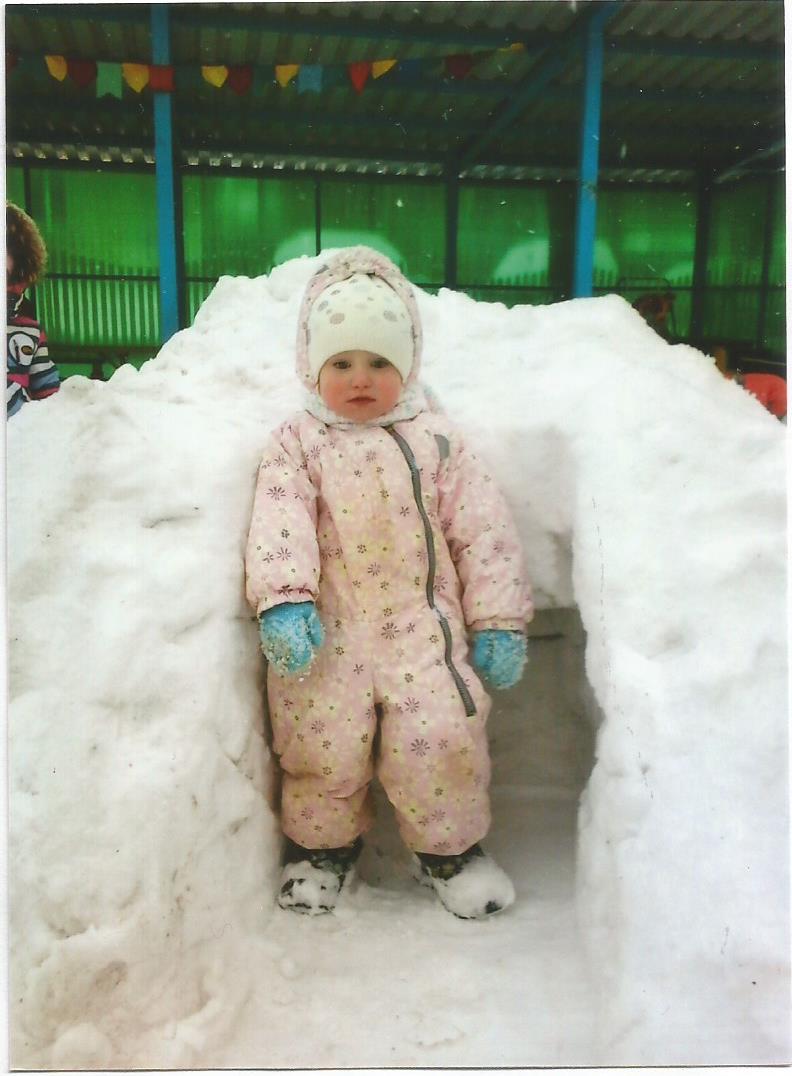 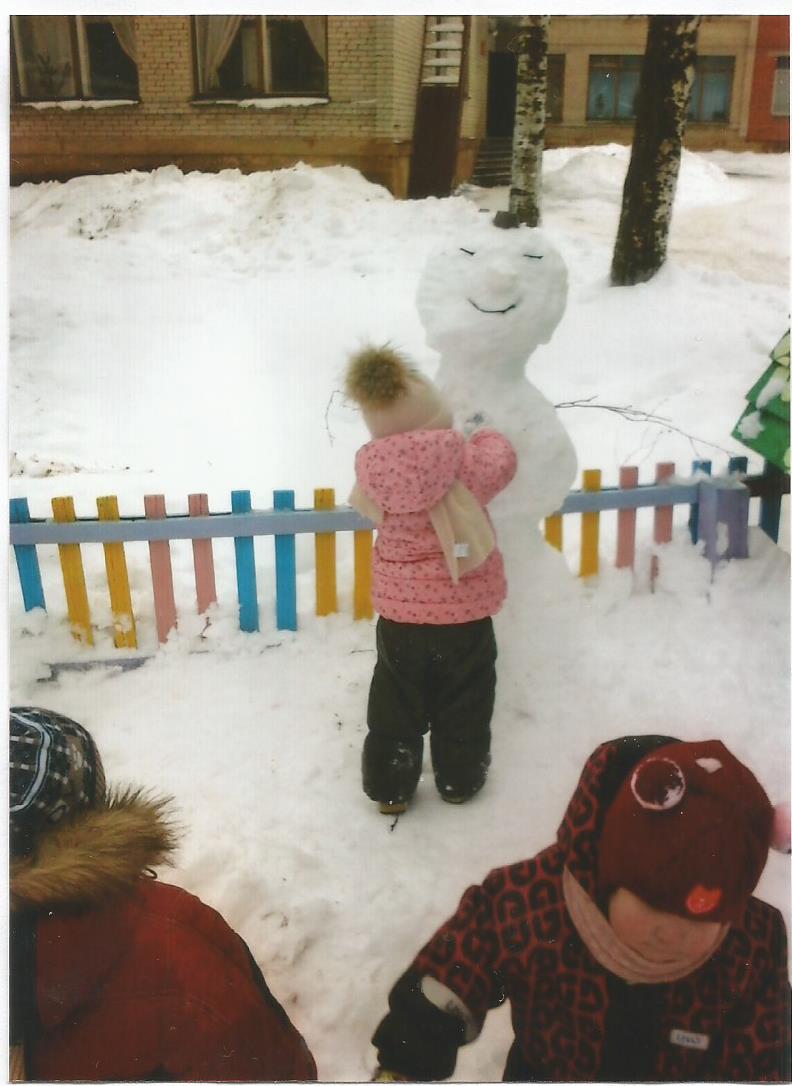 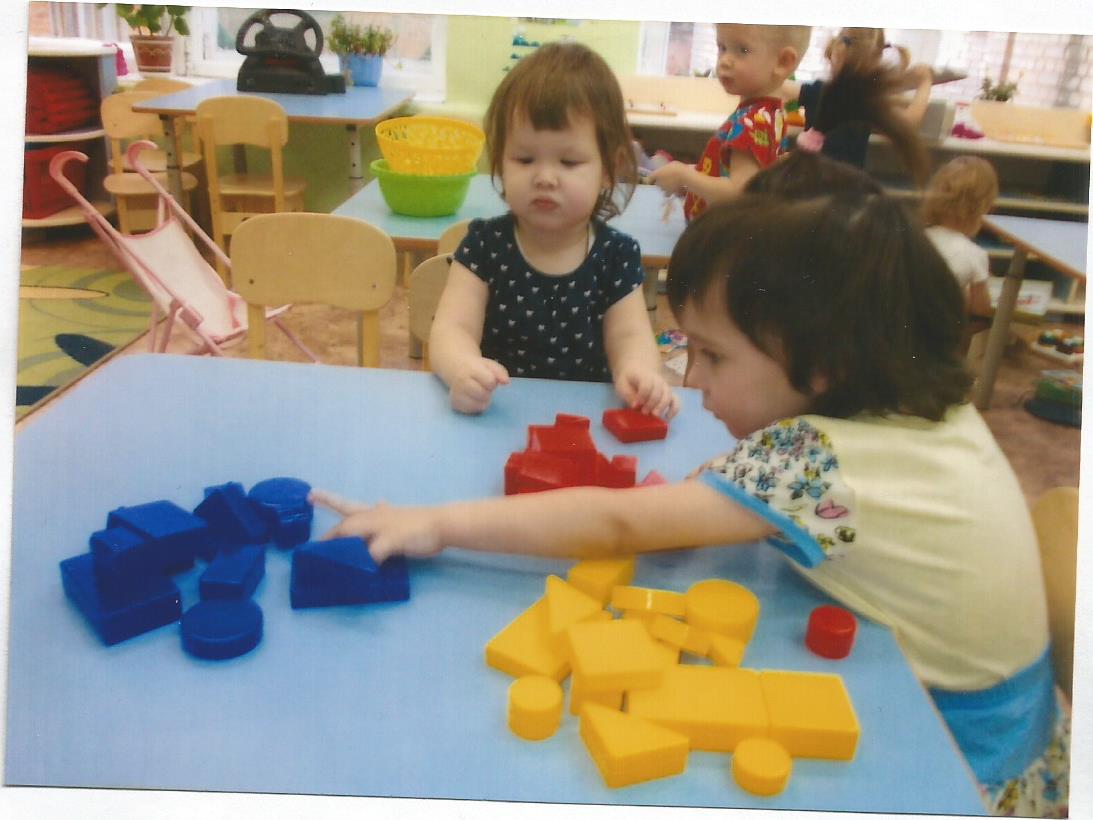 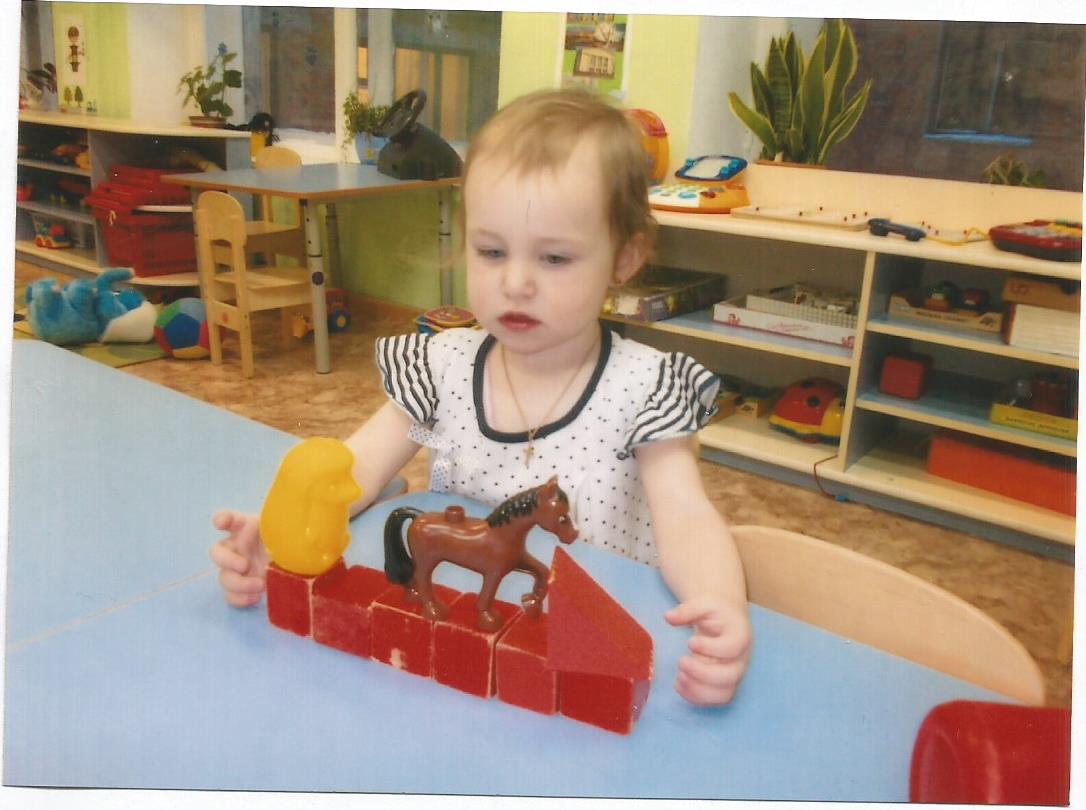 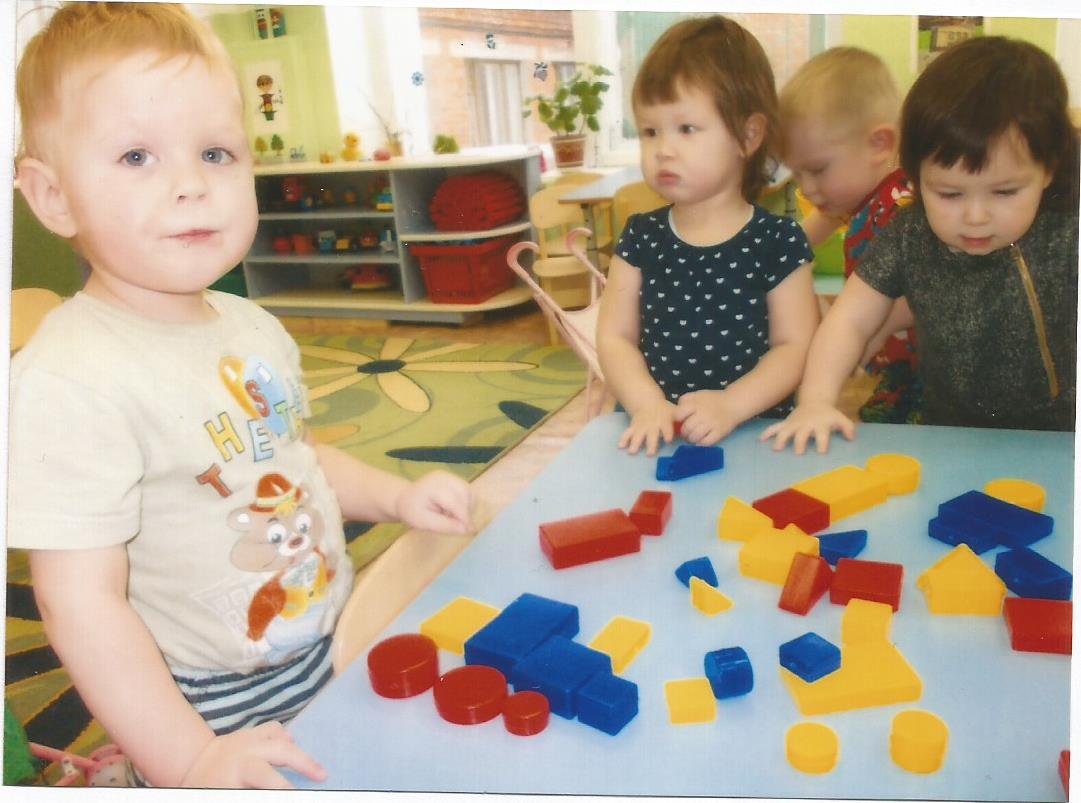 